УТВЕРЖДАЮ:Приказом №   99  - ОД от «   17 » июля 2015 годаДиректор МБУ «Городской центротдыха и туризма»__________________К.Т. АрабовПоложение о проведении мотопробега«Arctic Drive - 2015»1.  Общие положения1.1  Мотопробег «Arctic Drive - 2015» (далее - мотопробег) проводится муниципальным бюджетным учреждением «Городской центр отдыха и туризма», совместно с ДОСААФ России г. Воркуты Республики Коми по согласованию, в рамках  Соглашения от 28 мая 2015 о взаимодействии и сотрудничестве между муниципальным бюджетным учреждением «Городской центр отдыха и туризма» и ДОСААФ России города Воркуты Республики Коми.1.2.  Положение о мотопробеге (далее – положение) определяет цели и задачи, содержание и категории участников, порядок и сроки проведения, форму и условия участия, процедуру подведения итогов мотопробега.2.Цели и задачи: Цель фестиваля: развитие внутреннего туризма. Задачи Мотопробега:- популяризация и развитие любительского мотоциклетного спорта, как формы современного проведения активного досуга и пропаганда здорового образа жизни;- приобретение и совершенствования навыков управления мототехникой в сложныхусловиях;- пропаганда бережного отношения к окружающей среде.3.  Участники мотопробега:3.1. Допускаются все желающие от 18 лет, имеющие мототехнику и заполнивших заявку на участие. Прием индивидуальных заявок (приложение № 1), и групповых заявок (приложение № 2).3.2. Участие в мотопробеге индивидуальное и групповое.4.  Регламент проведения мотопробега:4.1.  Мотопробег проводится 02.08.2015 по маршруту г. Воркута – пос. Хальмер-Ю – возвышенность Пембой– пос. Хальмер-Ю – г. Воркута. Общая протяженность пути 180км (нитка маршрута в приложении №4).4.2.  Прием индивидуальных заявок (приложение № 1), и групповых заявок (приложение № 2), от участников производится до 31.07.2015 года по адресу: г. Воркута, ул. Шахтерская Набережная, д. 14, МБУ «Городской центр отдыха и туризма», т. 6-53-93, e-mail: centrot11@mail.ru , г. Воркута ул. Дончука, д. 2,  «ДОСААФ» России г. Воркуты Республики Коми4.3.  Если по каким-либо причинам подать заявку вовремя оказалось невозможным, зарегистрироваться на участие  можно на месте сбора 02.08.2015.02.08.2015 - 6:00 сбор участников на площади «Парк Победы» обозначено на схеме (приложение № 4);- 6:30 старт участников;- 12:00 прибытие  в район Хальмер-Ю (65км), разбивка бивака;- 13:00 - выезд  к возвышенности Пембой; - 14:00 - прибытие на возвышенности Пемобой (17км);- 15:00 -  выезд в район Хальмер-Ю (10км);- 00:00 – прибытие в город  (65км).5. Требования к участникам мотопробега и техническому состоянию мототехники:5.1.  Требования к участникам мотопробега:- заполненная анкета участника (приложение №1, возможно ее получение и заполнение на месте старта);- наличие защитной экипировки (шлем, мотоботы, защита тела, перчатки, очки). - наличие аптечки; - наличие индивидуального питания;- наличие  личного снаряжения для устройства бивака;- отсутствие алкогольного или наркотического опьянения;- соблюдение техники безопасности при управлении мототехникой;- соблюдение техники безопасности при нахождении на маршруте.5.2.  Требования предъявляемые к техническому состоянию мототехники:- мототехника участников должна соответствовать следующим техническим требованиям:- исправные узлы управления;- отсутствие течей ГСМ и технических жидкостей;- целостность (отсутствие повреждений) покрышек и колёс;- отсутствие видимых повреждений ходовой части;- наличие средств буксировки.6. Ответственность: 6.1.  Организаторы не несут ответственность за жизнь и здоровье участников и не выплачивают никаких компенсаций, в связи с возможным вредом для здоровья, который может быть причинен им во время проведения мотопробега. Незнание участниками данного пункта положения не освобождает их от полной ответственности за свое здоровье и жизнь. 6.2.  Организаторы не несут ответственность за убытки и ущерб, причиненный участникам, их имуществу.6.3. Принятие участия в мероприятии означает согласие со всеми пунктами данного положения.   6.4. Все участники подписывают отказ от претензий к организаторам фестиваля (приложение № 3).7. Финансирование: 7.1.  Расходы по проведению фестиваля возлагаются непосредственно на участников.Приложение 1                                                                                                                                       к ПоложениюЗаявкана участие в мотопробеге«Arctic Drive- 2015»Фамилия, имя, отчество ____________________________________________________________Дата рождения (число, месяц, год) ___________________________________________________Телефон для контактов (сотовый, домашний, рабочий) ___________________________________________________________________________________________________________________Приложение 2                                                                                                                                       к ПоложениюГрупповая заявкана участие в мотопробеге«Arctic Drive- 2015»Руководитель группы (фамилия, имя, отчество) ______________________________________________________________________________________________________________________Дата рождения (число, месяц, год) __________________________________________________Количество человек в команде____________________________________________________Телефон для контактов (сотовый, домашний, рабочий)_________________________________________________________________________________________________________________Приложение  3   к ПоложениюОтказ от претензий.Я, ___________________________________________________ знаю о потенциальной опасности мотоспорта, с правилами безопасности ознакомлен(а), и согласен(а) выполнять их требования. Участие в мотопробеге  «Arctic Drive 2015» в период с 01.08.2015 по 02.08.2015 принимаю осознано и добровольно, ответственность за свою жизнь и здоровье возлагаю на себя. _____________________                                                                                   __________________              (дата)                                                                                                                       (роспись)     Справочная информация:«ГЦОиТ» ул. Шахтерская набережная 14  тел. +7(82151) 6-53-93          «ДОСААФ» ул. Дончука 2  тел.+7(82151) 3-31-76.Приложение  4   к ПоложениюСхема мотопробега «Arctic Drive 2015»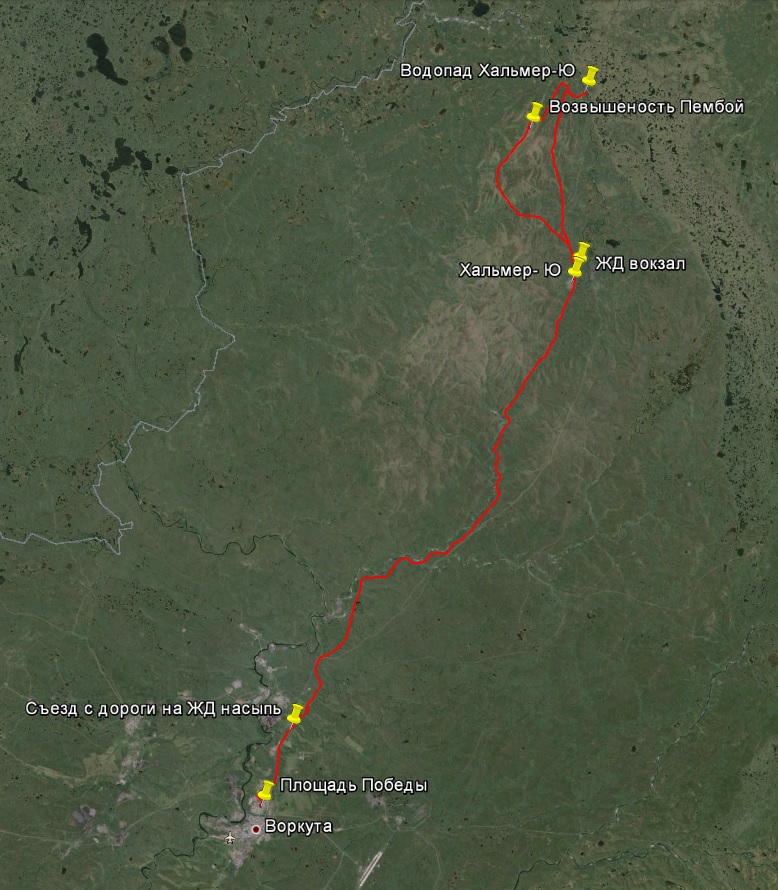 Площадь Победы.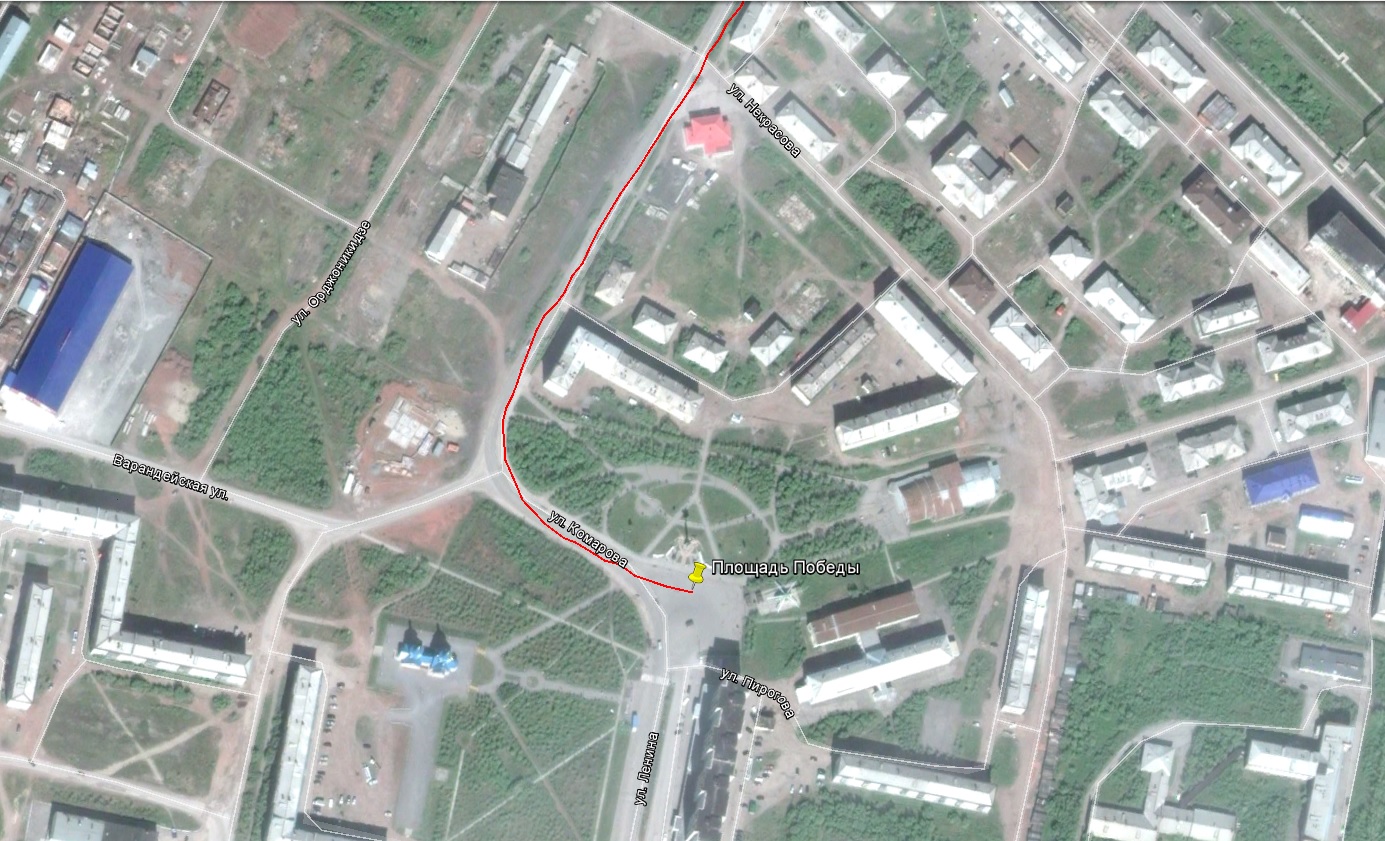 Съезд с дороги на ЖД насыпь (1 км от пос. Октябрьский).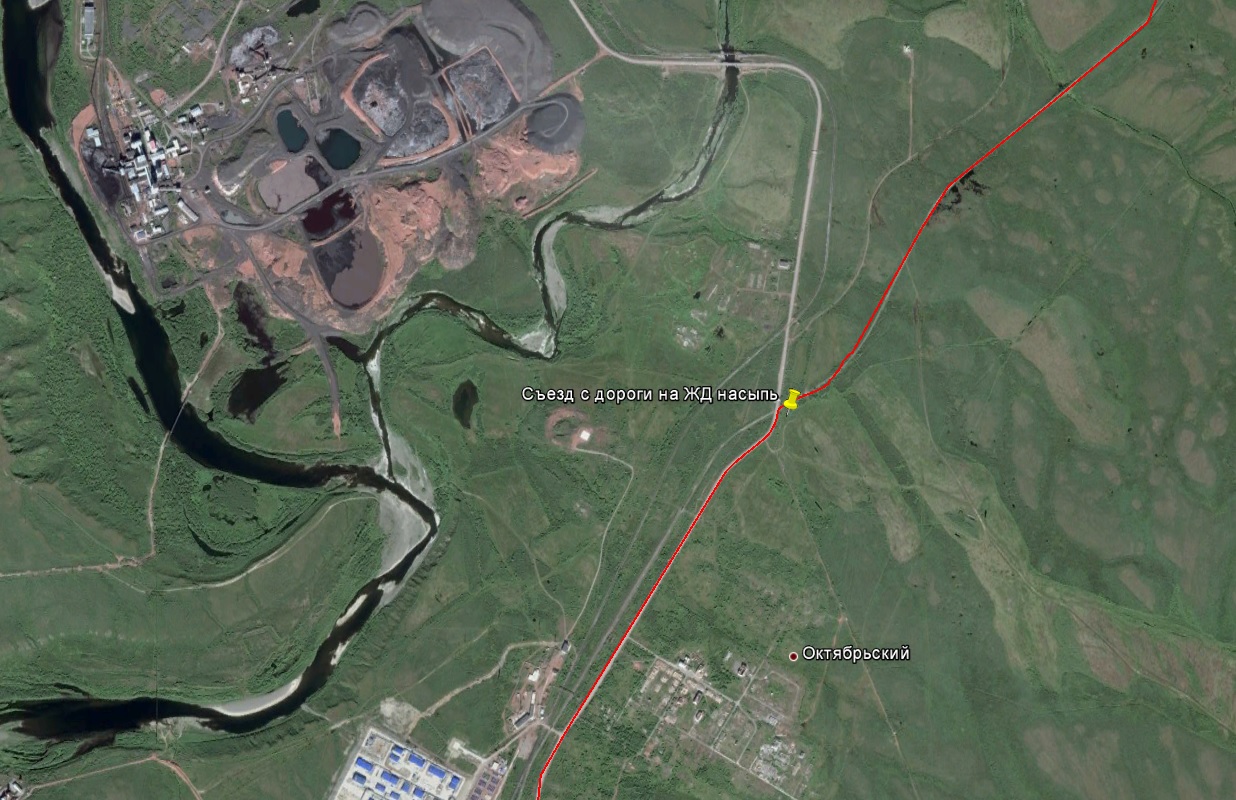 Пос. Хальмер-Ю.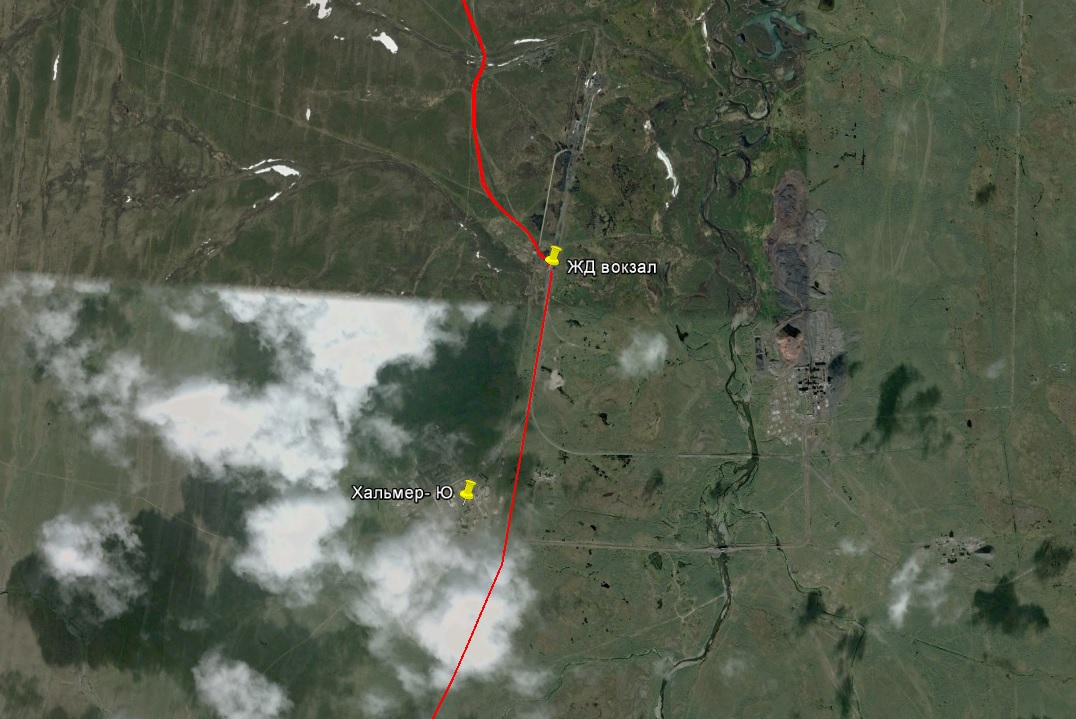 Возвышенность Пембой.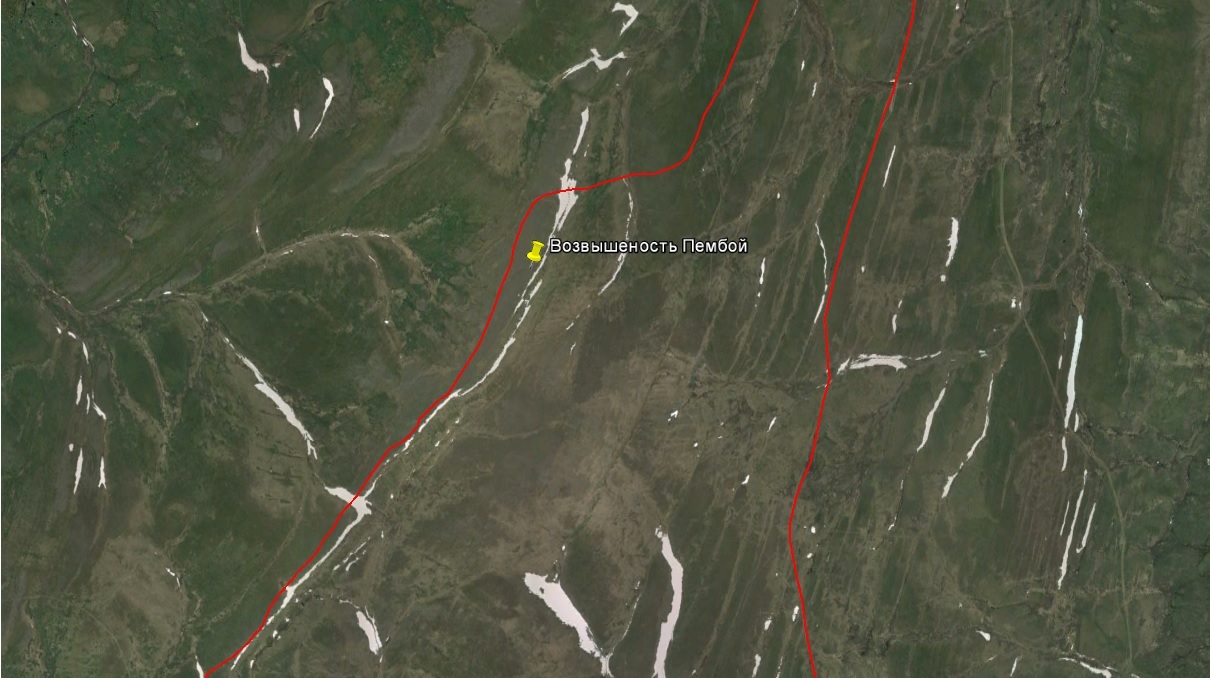 Водопад Хальмер-Ю.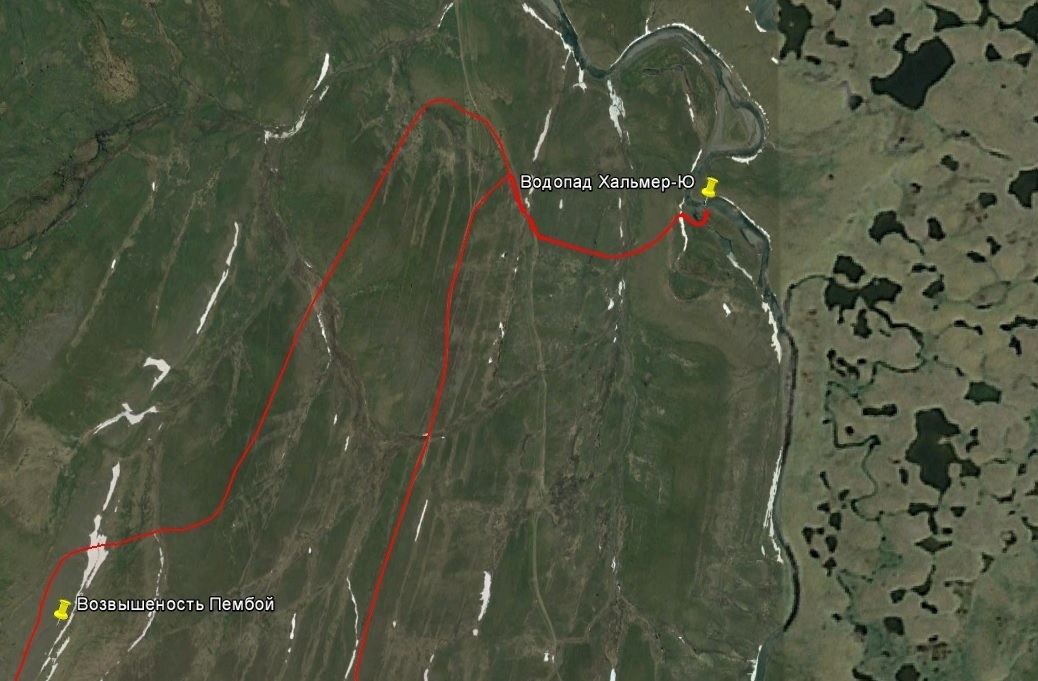 